Pearson/Edexcel GCSE (9-1) Mathematics (1MA1)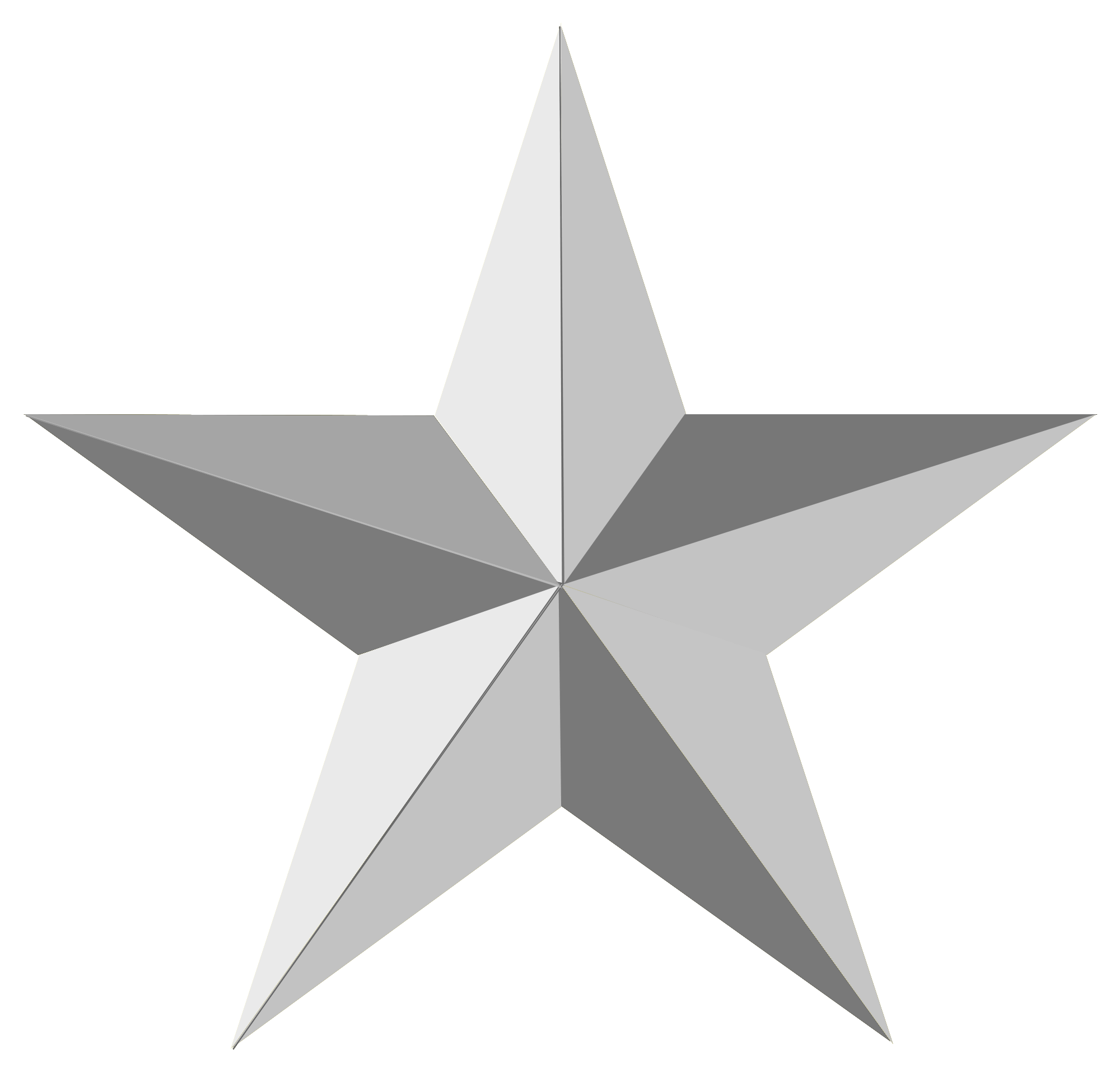 Problem-solving questions 4Foundation Tier Time: 1 hour 30 minutesYou should have: Ruler graduated in centimetres and millimetres, protractor, pair of compasses, pen, HB pencil, eraser.Calculator permitted Calculator not permitted in questions with * 1.	An advertising agency wants to run adverts on a television channel from Monday to Friday.They want to run adverts from 4pm to 11pm.The number of minutes of adverts in any half hour is 4 minutes.An advert costs £1575 per minute.(a) 	Work out the cost of the adverts for one day.(2)(b) 	Work out the cost of running these adverts from Monday to Friday.(2) (Total for question 1 is 4 marks)___________________________________________________________________________2.	Sandeep wants to buy 20 cartons of juice.(a) 	Work out the cost of the cartons of juice in each shop.(2) Sandeep wants to spend the least amount of money.(b) 	In which shop should he buy the 20 cartons?     	You must give a reason.(1) (Total for question 2 is 3 marks)___________________________________________________________________________3*.	The diagram shows a rectangle ABCD and a triangle DEF.E is the midpoint of AB.F is the midpoint of BC.AB = 12 cmBC = 8 cm(a) 	Work out the area of rectangle ABCD.(1) (b) 	Work out the area of the triangles in rectangle ABCD.(1) (c) 	Work out the area of the shaded triangle.(1) (Total for question 3 is 3 marks)___________________________________________________________________________4*.	Alexi grows oranges to make juice.In May she made 9000 cartons of orange juice.In June Alexi used 39 000 kg of oranges for juice.She used 3 kg of oranges for every carton of juice.(a) 	Work out the number of extra cartons of juice made in June than in May.(2)In June Alexi made 4000 more cartons of juice than in May.(b) 	Is this correct?     	You must give a reason.(1)(Total for question 4 is 3 marks)___________________________________________________________________________5*.	A hotel has 30 bedrooms each with one door.The manager wants to put 3 hooks on each of these bedroom doors. The manager has 12 packets of hooks.There are 8 hooks in each packet.(a) 	Work out the total number of hooks for the 30 doors and the total number of hooks for the 8 packets.(2) (b) 	Does the manager have enough hooks?     	You must give a reason.(1)(Total for question 5 is 3 marks)___________________________________________________________________________6*.	Hannah wants new tiles for her bathroom.She works out she needs a total of 600 tiles.Hannah wants to use red tiles and blue tiles.She is going to use 3 red tiles to every 7 blue tiles.(a) 	Work out the number of red tiles and blue tiles.(2) She will use more blue tiles than red tiles.(b) 	How many more?(1)(Total for question 6 is 3 marks)___________________________________________________________________________7*.	Rebecca buys x bars of chocolate.Tim buys four times as many bars of chocolate as Rebecca.Andrea buys three more bars of chocolate than Rebecca.(a) 	Write down an expression, in terms of x, for the total number of bars of chocolate for Rebecca, Tim and Andrea.(1)They have a total of 75 bars of chocolate.(b) 	Write down an equation, in terms of x, for the total number of bars of chocolate for Rebecca, Tim and Andrea. (1)Tim gives 3 of his bars of chocolate to Rebecca.Andrea gives 5 of her bars of chocolate to Tim.(c) 	How many bars of chocolate does Tim have?(3)(Total for question 7 is 5 marks)___________________________________________________________________________8.	Here is a set of four cards.Another card is added to the set of four cards.The mean increases by 5(a) 	Work out the new mean.(2)(b) 	Work out the value of the number on the card that has been added to the set of four cards.(2)(Total for question 8 is 4 marks)___________________________________________________________________________9*.	Nav is driving from Wolverhampton to London.The total journey is 150 km.Nav needs to be at his meeting for 9.50 am.He leaves Wolverhampton at 8 am.On the motorway there are roadworks for 30 km of the journey.During the roadworks the average speed is 60 km/h.For the rest of the journey the average speed is 80 km/h.(a) 	Work out the time for the roadworks part of the journey.(1)(b) 	Work out the time for the remaining part of the journey.(1)(c) 	Work out the total time for the journey.(1)(d) 	Is Nav at the meeting for 9.50 am?     	You must give a reason.(1)(1)Total for question 9 is 4 marks)___________________________________________________________________________10*.	Mark drinks  of a litre of sparkling water every morning.He drinks  of a litre of sparkling water every evening.(a) 	Work out the total number of litres of water Mark drinks in one week.(3)Sparkling water is sold in one litre bottles.(b) 	Work out the total number of bottles Mark needs to buy for one week.(1)(Total for question 10 is 4 marks)___________________________________________________________________________11*.	The diagram shows a plan view of a wooden structure, ABCDE.ABDE is a square with a perimeter of 20 m.BCD is a triangle with a perimeter of 12 m.(a) 	Work out the perimeter of the wooden structure, ABCDE.(2)David wants to put a metal strip all the way round the wooden structure, ABCDE.The length of each metal strip is 3 m.(b) 	Work out the total number of metal strips that David needs.(2) (Total for question 11 is 4 marks)___________________________________________________________________________12*.	Here are two boxes, A and B.Each box contains some white marbles and some black marbles.A marble is picked at random from each box.(a) 	Write down the probability of picking at random a black marble from each box.(2)Tom says,“The probability of picking at random a black marble from the box A is greater than the probability of picking at random a black marble from box B”,(b) 	Is Tom correct?     	You must give a reason.(1) (Total for question 12 is 3 marks)___________________________________________________________________________13.	John sells bin liners on his market stall. of his bin liners are white.35% of his bin liners are black.The remaining 162 of his bin liners are green.(a) 	Work out the total number of bin liners.(2)On Monday John sells 70% of the total number of his bin liners.(b) 	How many bin liners did John sell on Monday?      (2) (Total for question 13 is 4 marks)___________________________________________________________________________14*.	Jen has a children’s nursery in Amsterdam. The table gives information about the ages of the children, the ratio of the number of teachers to the number of children needed and the number of children in each age group. (a) 	Work out the minimum number of teachers needed for each age group.(2)(b) 	Work out the minimum number of teachers Jen needs for her nursery.(2) (Total for question 14 is 4 marks)___________________________________________________________________________15*.	x – 7 < 8	and 	y + 4 ≤ 3x and y are integers.(a) 	Find the value of x and y.(2)(b) 	Work out the greatest value of  2x + 3y.(2) (Total for question 15 is 4 marks)___________________________________________________________________________Foundation Problem Solving Questions – Mark schemesAge123+Number of teachers : Number of children1 : 51 : 61 : 8Number of children101522QnAnswerMarkNotes1(a)882002P1 Process to work out the maximum minutes of adverts, e.g. 7 × 2 × 4 (= 56)P1 Process to work out the cost of adverts for one day e.g. “56” × 1575 (= 88200) (b)£441 0002P1 Process to work the total cost for five days, e.g. 5 × “88200” (= 441 000) “280” × 1575 (= 441 000)A1 £441 0002(a)9.60 and 92P1 Process to work out the cost of 20 cartons in shop A, e.g. 0.8 × (20 × 60) (= 960) or 0.8 × (20 × 0.60) (= 9.60) P1 Process to work out the cost of cartons from shop B, e.g. (20 ÷ 4 × 3) × 60 (= 9) (b)Shop B as £9 is less than £9.601A1 Shop B is cheaper as £9 is less than £9.603*(a)961P1 Process to work out the area of rectangle ABCD e.g. 12 × 8  (= 96) (b)24,12,241P1 Process to work out the area of triangles 6 × 8 ÷ 2 (= 24) and  6 × 4 ÷ 2  (= 12) and 12 × 4 ÷ 2  (= 24)(c)361P1 Process to work out the shaded area, e.g. "96" − ("24" + "12" + "24")  =  364*(a)40002P1 Process to work out the number of cartons of juice in June, e.g. 39 000 ÷ 3 (= 13 000)   P1 Process to compare the number of cartons of juice, e.g. “13 000” – 9000 (= 4000) (b)Yes with correct working1A1 Yes with 4000 seen5*(a)90 and 962P1 Process to work out the number of hooks for the doors e.g. 30 × 3 = 90P1 Process to work out the number of hooks the manager has, e.g. 8 × 12 = 96(b)Yes with 90 and 961A1 for Yes and 90 and 96 seen6*(a)180 and 4202P1 Process to work out the number of red tiles e.g.  × 600 = 180 P1 Process to work out the number of  blue tiles e.g.  × 600 = 420(b)2401P1 Process to work out the number of extra blue tiles, e.g. “420”− “180” = 2407*(a)6x + 31P1 Process to set up an expression for the total number of bars of chocolates in terms of x, e.g. x + 4x + x + 3 (= 6x + 3)(b)6x + 3 = 751P1 Process to set up an equation in terms of x, e.g. “6x + 3” = 75(c)503P1 Process to solve the equation, e.g. x = (75 – “3”) ÷ “6” (=12)P1 Process to work out the number of chocolate for Tim, e.g. (4 × “12”) – 3 + 5 (= 50)A1 for 508(a)142P1 Process to work out the mean of the four numbers, e.g. (12 + 15 + 4 + 5) ÷ 4 = 9  P1 Process to increase the mean, e.g. “9” + 5 = 14   (b)342P1 Process to work out the fifth number, e.g. (“14” × 5) – “36” = 34  A1 for 349*(a)0.51P1 Process to work out the time for the roadworks journey, e.g. 30 ÷ 60 = 0.5 hours   (b)1.51P1 Process to work out the time for the rest of the journey, e.g. (150 – 30) ÷ 80 = 1.5 hours   (c)21P1 Process to work out the total time for the journey, e.g. “0.5” + “1.5” (= 2 hours)(d)No and 21A1 for No and 2 seen10*(a)3P1 Process to work out the litres of water he drinks each day, e.g. A1  for oe =P1 Process to work out the litres of water he drinks in 7 days, e.g.  × 7 =(b)101A1 for 1011*(a)222P1 Process to work out the length BAED and BCD, e.g. 20 – 5 (= 15) and 12 – 5 (= 7)P1 Process to work out the perimeter of the wooden structure, e.g. “15” + “7” (= 22)(b)82P1 Process to work out the number of lengths of metal strips needed, e.g. “22” ÷ 3 (= 7.333)A1 for 812*(a) and 2P1 Process to work out the probability of a black marble in box A, e.g.  P1 Process to work out the probability of a black marble in box B,  e.g. (b)No and correct working1P1 Process to compare probabilities, e.g. “” and “” or “” and “”or “0.6” and “0.7” or “60%” and “70%”and  No13(a)3602P1 Process to work out the proportion of green bin liners, e.g. 100% − (20% + 35%) = 45%P1 Process to work out the total number of bin liners, e.g. (162 ÷ “45” × 100) (= 360)(b)2522P1 Process to find the number of bin liners sold on Monday, e.g. “360” × 0.7 (= 252)A1 for 25214*(a)2,3,32P1 Process to find how many teachers are needed for one age group, e.g. 10 ÷ 5 or 15 ÷ 6 or 22 ÷ 8P1 Process to find exact number of teachers needed for at least two groups, e.g. 10 ÷ 5 so 2 teachers or 15 ÷ 6 so 3 teachers or 22 ÷ 8 so 3 teachers(b)82P1 For a complete process to find total number of teachers, e.g.  “2” + “3” + “3” (must all be rounded up)A1 for 815*(a)14 and −12P1 Process to solve either inequality, e.g. x < 8 + 7 (x<15) or y  ≤ 3 − 4 (x≤−1)P1 Process to identify the value of x and  y, e.g. (x =) “14” and (y =) “−1” (b)252P1 Process to substitute x and y into the given expression, e.g. 2 × “14” + 3 × “−1”A1 for 25